Harrier Class SpellingsThese are spellings from the Year 3/4 and Year 5/6 Word Lists. Practise them at home every night and bring the sheet into school Monday to Thursday and hand it in on Friday.Harrier Class SpellingsFind the definition of the word in a dictionary or online. Make sure you understand the definition (ask an adult to explain it) and write down the word class, i.e. noun, adjective, verb, adverb. Watch this short clip from BBC Bitesize if you need help using a dictionary https://www.bbc.co.uk/bitesize/topics/zgjtb9q/articles/z6xwg7hHarrier Class Spellings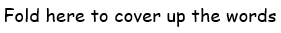 Practise spelling each word at least 4 times. Use the LOOK, SAY, COVER, WRITE, CHECK method. Try and hear the number of phonemes in the word and then choose the correct grapheme for each one. Fold here to cover up the wordsTested on 14.1.2022Tested on 21.1.2022Tested on 28.1.2022Tested on 4.2.2022Tested on 11.2.2022Tested on 18.2.2022accident(ally)appearbuildcenturycontinuedisappearactual(ly)arrivebusinesscertaindecideearlyaddressbelievecalendarcircledescribeearthalthoughbicyclecaughtcompletedifferenteight(h)answerbreath(e)centreconsiderdifficultenoughaccommodateancientaveragecompetitioncorresponddevelopaccompanyapparentawkwardconsciencecriticisedictionaryaccordingappreciatecommitteeconsciouscuriositydisastrousaggressiveattachedcommunicatecontroversydefiniteembarrassamateuravailablecommunityconveniencedesperateenvironmentWordDefinitionWord classaccident(ally)actual(ly)addressalthoughansweraccommodateaccompanyaccordingaggressiveamateurWordPractice 1Practice 2Practice 3Practice 4accident(ally)actual(ly)addressalthoughansweraccommodateaccompanyaccordingaggressiveamateur